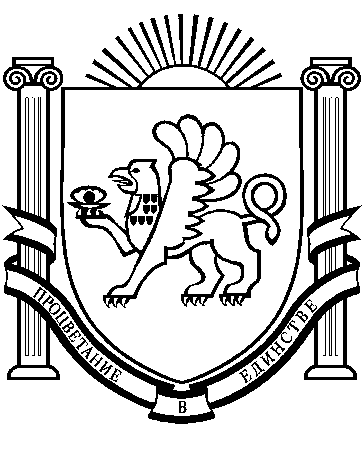 АДМИНИСТРАЦИЯБОТАНИЧЕСКОГО СЕЛЬСКОГО ПОСЕЛЕНИЯРАЗДОЛЬНЕНСКОГО РАЙОНАРЕСПУБЛИКИ КРЫМ          ПОСТАНОВЛЕНИЕ 01.06.2022 года 	                   с. Ботаническое					№ 90О проекте постановления «О внесении изменений в административный регламент по предоставлению муниципальной услуги «Постановка граждан на учет в качестве нуждающихся в жилых помещениях, предоставляемых по договорам социального найма», утвержденный постановлением администрации Ботанического сельского поселения Раздольненского района Республики Крым от 06.07.2021г. №135»В соответствии с Федеральным законом от 06.10.2003 № 131-ФЗ «Об общих принципах организации местного самоуправления в Российской Федерации»,   Уставом Ботанического сельского поселения Раздольненского района Республики Крым, на основании протеста прокурора Раздольненского района №  033-2022/Прдп103-22-20350020 от 13.04.2022г в целях приведения нормативных правовых актов в соответствие с действующим законодательством, администрация Ботанического сельского поселения Раздольненского района Республики Крым,ПОСТАНОВЛЯЮ:	1.Утвердить проект постановления «О внесении изменений в административный регламент по предоставлению муниципальной услуги «Постановка граждан на учет в качестве нуждающихся в жилых помещениях, предоставляемых по договорам социального найма», утвержденный постановлением администрации Ботанического сельского поселения Раздольненского района Республики Крым от 06.07.2021г. №135» согласно приложению.	2.Направить данный проект постановления  в прокуратуру Раздольненского района для проведения антикоррупционной экспертизы.	3.Рассмотреть проект постановления «О внесении изменений в административный регламент по предоставлению муниципальной услуги «Постановка граждан на учет в качестве нуждающихся в жилых помещениях, предоставляемых по договорам социального найма», утвержденный постановлением администрации Ботанического сельского поселения Раздольненского районаРеспублики Крым от 06.07.2021г. №135» после получения заключения прокуратуры Раздольненского района на предмет соответствия законодательству.	4. Контроль по выполнению настоящего постановления оставляю за собой.Председатель Ботанического сельскогосовета - глава администрацииБотанического сельского поселения				    М.А. ВласевскаяПриложениек постановлению администрации Ботанического сельского поселенияот 01.06.2022 № 90ПРОЕКТАДМИНИСТРАЦИЯБОТАНИЧЕСКОГО СЕЛЬСКОГО ПОСЕЛЕНИЯРАЗДОЛЬНЕНСКОГО РАЙОНАРЕСПУБЛИКИ КРЫМ          ПОСТАНОВЛЕНИЕ 00.00.2022 года 	                   с. Ботаническое					№ 000«О внесении изменений в административный регламент по предоставлению муниципальной услуги «Постановка граждан на учет в качестве нуждающихся в жилых помещениях, предоставляемых по договорам социального найма», утвержденный постановлением администрации Ботанического сельского поселения Раздольненского районаРеспублики Крым от 06.07.2021г. №135»В соответствии с Федеральными законами от 06.10.2003 № 131-ФЗ «Об общих принципах организации местного самоуправления в Российской Федерации», от 27.07.2010 № 210-ФЗ «Об организации предоставления государственных и муниципальных услуг», на основании протеста прокурора от 13.04.2022 года №033-2022/Прдп103-22-20350020, руководствуясь Уставом Ботанического сельского поселения Раздольненскогорайона Республики Крым, администрация Ботанического сельского поселения,ПОСТАНОВЛЯЕТ:	1.Внести изменения в административный регламент по предоставлению муниципальной услуги «Постановка граждан на учет в качестве нуждающихся в жилых помещениях, предоставляемых по договорам социального найма», утвержденный постановлением администрации Ботанического сельского поселения Раздольненского района Республики Крым от 06.07.2021г. №135» (далее – Регламент):пункт 2.6.5. Регламента дополнить абзацем третьим следующего содержания:           «В случаях и порядке, установленных федеральным законодательством, граждане могут подать заявление о принятии на учет не по месту своего жительства.»; Раздел 2 Регламента дополнить пунктом 2.6.6. следующего содержания: «2.6.6. Заявителю предоставляется возможность подачи заявления в электронной форме посредством федеральной государственной информационной системы «Единый портал государственных и муниципальных услуг (функций)» (далее – ЕПГУ) и государственной информационной системы «Портал государственных и муниципальных услуг Республики Крым» (далее – РПГУ). При направлении заявителем заявления о предоставлении муниципальной услуги посредством ЕПГУ, РПГУ, заявитель вправе предоставить в электронном виде иные документы, предусмотренные пунктом 2.6.1. Регламента. При направлении заявителем (представителем заявителя) заявления о предоставлении муниципальной услуги посредством ЕПГУ, РПГУ, документ, удостоверяющий личность заявителя не требуется, документ, подтверждающий полномочия представителя должен быть подписан усиленной квалифицированной подписью органа, выдавшего документ, либо нотариуса. В случае не предоставления вышеуказанных документов в электронном виде, заявителю посредством «Личного кабинета» на РПГУ направляется уведомление о необходимости предоставления полного комплекта документов в Администрацию, на бумажном носителе, согласно установленного срока. Формы документов для заполнения могут быть получены заявителем при личном обращении в Администрацию или многофункциональный центр, в электронной форме на официальном веб-сайте Администрации, ЕПГУ и РПГУ.»;в подразделе 3.3. Раздела 3 Регламента дополнить абзацем пятым следующего содержания:«В целях предоставления муниципальной услуги установление личности заявителя может осуществляться в ходе личного приема посредством предъявления паспорта гражданина Российской Федерации либо иного документа, удостоверяющего личность, в соответствии с законодательством Российской Федерации или посредством идентификации и аутентификации в органе, предоставляющем муниципальную услугу с использованием информационных технологий, предусмотренных частью 18 статьи 14.1 Федерального закона от 27 июля 2006 года № 149-ФЗ «Об информации, информационных технологиях и о защите информации» (при наличии технической возможности).».2. Настоящее постановление вступает в силу с момента официального опубликования (обнародования) в установленном порядке. 3. Контроль за исполнением настоящего постановления оставляю за собой.Председатель Ботанического сельскогосовета - глава администрацииБотанического сельского поселения				 М.А. Власевская